20 Maret 2020Asesmen MadrasahAsesmen Madrasah (AM) yang sebelumnya dikenal dengan Ujian Madrasah (AM) adalah ujian akhir yang diikuti siswa selama belajar di madrasah, juga merupakan pertanda berakhirnya proses belajar di madrasah. Berdasarkan SOP AM nomor B-6311/Kw.02/2-a/PP.00.11/02/2023, bahwa pelaksanaan AM dilaksanakan mulai tanggal 13 Maret s/d 8 April 2023. Madrasah dapat menetapkan tanggal pelaksanaannya di madrasah masing-masing berdasarkan rentang waktu yang diberikan. Untuk pelaksanaan AM di MAN Batubara mulai tanggal 27 Maret s/d 5 April 2023.Peserta AMPelaksanaan Asesmen Madrasah MAN Batubara diikuti oleh:IPA 	: 	183 	siswaIPS	:	71	siswaKeagamaan	:	33	siswaTotal Jumlah Peserta: 287 siswaLaki-laki	:	87	siswaPerempuan	:	200	siswaTotal Jumlah Peserta	: 	287 	siswaBerikut adalah data lengkap peserta Asesmen Madrasah:Ruang Ujian AMRuang ujian yang dibutuhkan untuk pelaksanaan AM sejumlah 15 ruang/kelas. Dan selama pelaksanaan AM harus tenang dan nyaman tanpa ada gangguan/kendala. Oleh karena itu siswa kelas X dan XI tidak hadir ke sekolah. Jadwal Ujian AMBerikut adalah jadwal ujian Asesmen Madrasah MAN Batubara:Kepada seluruh siswa yang sedang melaksanakan AM agar memperhatikan jadwal ujian diatas.NO.JURUSANLAKI-LAKIPEREMPUANJUMLAH1IPA 1928372IPA 2829373IPA 3531364IPA 41125365IPA 5829376IPS 11619357IPS 21125368KEAGAMAAN191433JUMLAH KESELURUHAN PESERTA AMJUMLAH KESELURUHAN PESERTA AM87200287MADRASAH ALIYAH NEGERI BATUBARAMADRASAH ALIYAH NEGERI BATUBARAMADRASAH ALIYAH NEGERI BATUBARAMADRASAH ALIYAH NEGERI BATUBARAMADRASAH ALIYAH NEGERI BATUBARAMADRASAH ALIYAH NEGERI BATUBARAJADWAL ASSESMEN MADRASAH (AM)JADWAL ASSESMEN MADRASAH (AM)JADWAL ASSESMEN MADRASAH (AM)JADWAL ASSESMEN MADRASAH (AM)JADWAL ASSESMEN MADRASAH (AM)JADWAL ASSESMEN MADRASAH (AM)TAHUN PELAJARAN 2022 / 2023TAHUN PELAJARAN 2022 / 2023TAHUN PELAJARAN 2022 / 2023TAHUN PELAJARAN 2022 / 2023TAHUN PELAJARAN 2022 / 2023TAHUN PELAJARAN 2022 / 2023No. Hari/ TanggalJamMATA PELAJARANMATA PELAJARANMATA PELAJARANNo. Hari/ TanggalJamXII IPAXII IPSXII AGAMA1Senin, 27 Maret 202308.00 - 09.30 Q. Hadits Q. Hadits Q. Hadits1Senin, 27 Maret 202309.30 - 10.00ISTIRAHATISTIRAHATISTIRAHAT1Senin, 27 Maret 202310.00 - 11.30A. AkhlakA. AkhlakA. Akhlak2Selasa, 28 Maret 202308.00 - 09.30SKISKISKI2Selasa, 28 Maret 202309.30 - 10.00ISTIRAHATISTIRAHATISTIRAHAT2Selasa, 28 Maret 202310.00 - 11.30FikihFikihFikih3Rabu, 29 Maret 202308.00 - 09.30PKWNPKWNPKWN3Rabu, 29 Maret 202309.30 - 10.00ISTIRAHATISTIRAHATISTIRAHAT3Rabu, 29 Maret 202310.00 - 11.30B. IndonesiaB. IndonesiaB. Indonesia4Kamis, 30 Maret 202308.00 - 09.30B. ArabB. ArabB. Arab4Kamis, 30 Maret 202309.30 - 10.00ISTIRAHATISTIRAHATISTIRAHAT4Kamis, 30 Maret 202310.00 - 11.30MatematikaMatematikaMatematika5Jum'at, 31 Maret 202308.00 - 09.30S. IndonesiaS. IndonesiaS. Indonesia5Jum'at, 31 Maret 202309.30 - 10.00ISTIRAHATISTIRAHATISTIRAHAT5Jum'at, 31 Maret 202310.00 - 11.30B. InggrisB. InggrisB. Inggris6Sabtu, 1 April 202308.00 - 09.30Seni BudayaSeni BudayaSeni Budaya6Sabtu, 1 April 202309.30 - 10.00ISTIRAHATISTIRAHATISTIRAHAT6Sabtu, 1 April 202310.00 - 11.30PenjorkesPenjorkesPenjorkes7Senin, 3 April 202308.00 - 09.30Prakarya dan KewirausahaanPrakarya dan KewirausahaanPrakarya dan Kewirausahaan7Senin, 3 April 202309.30 - 10.00ISTIRAHATISTIRAHATISTIRAHAT7Senin, 3 April 202310.00 - 11.30PM. MatematikaGeografiIlmu Tafsir8Selasa, 4 April 202308.00 - 09.30BiologiSejarahIlmu Hadits8Selasa, 4 April 202309.30 - 10.00ISTIRAHATISTIRAHATISTIRAHAT8Selasa, 4 April 202310.00 - 11.30FisikaSosiologiUshul Fikih5Rabu, 5 April 202308.00 - 09.30KimiaEkonomiPM. B. Arab5Rabu, 5 April 202309.30 - 10.00ISTIRAHATISTIRAHATISTIRAHAT5Rabu, 5 April 202310.00 - 11.30LM. EkonomiLM. BiologiLM. BiologiLima Puluh, 15 Maret 2023Diketahui oleh:Ka. MAN Batubara,PKM Kurikulum,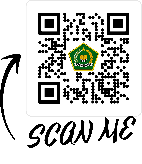 ERWIN PARLINDUNGAN NST, S.Ag., M.PdERWIN PARLINDUNGAN NST, S.Ag., M.PdERWIN PARLINDUNGAN NST, S.Ag., M.PdSYAFRIZAL, S.Pd